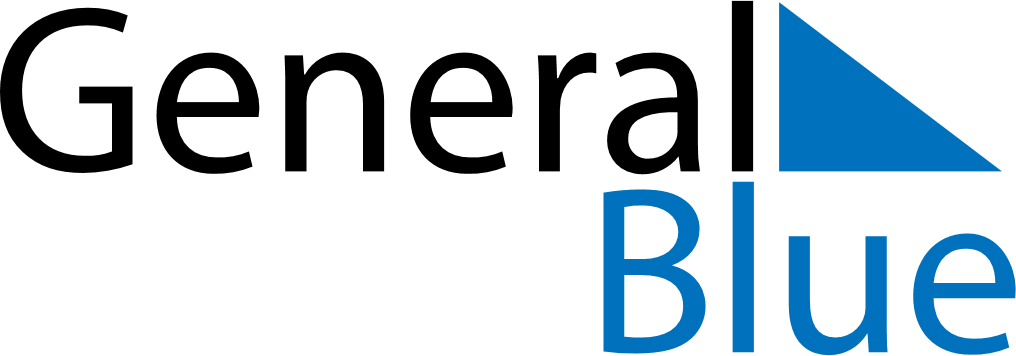 China 2029 HolidaysChina 2029 HolidaysDATENAME OF HOLIDAYJanuary 1, 2029MondayNew Year’s DayFebruary 12, 2029MondaySpring FestivalFebruary 13, 2029TuesdaySpring FestivalFebruary 14, 2029WednesdaySpring FestivalMarch 8, 2029ThursdayInternational Women’s DayApril 4, 2029WednesdayQingming FestivalMay 1, 2029TuesdayLabour DayMay 4, 2029FridayYouth DayJune 1, 2029FridayChildren’s DayJune 16, 2029SaturdayDragon Boat FestivalAugust 1, 2029WednesdayArmy DaySeptember 22, 2029SaturdayMid-Autumn FestivalOctober 1, 2029MondayNational DayOctober 2, 2029TuesdayNational DayOctober 3, 2029WednesdayNational Day